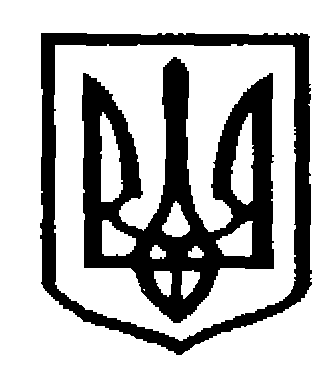 У К Р А Ї Н АЧернівецька міська радаУ П Р А В Л I Н Н Я   О С В I Т Ивул. Героїв Майдану, 176, м. Чернівці, 58029 тел./факс (0372)53-30-87,  E-mail: osvitacv@gmail.com  Код ЄДРПОУ №02147345Про участь в V обласній учнівськійнауково-практичній конференції«Буковинський край очима юних науковців»На виконання листа Департаменту освіти і науки  Чернівецької облдержадміністрації від 19.03.2018 р. № 01-31/680  про проведення V обласної учнівської науково-практичної конференції  «Буковинський край очима юних науковців» та з метою популяризації досвіду                     науково-дослідницької роботи учнів Буковинська Мала академія наук учнівської молоді проводить  27 квітня 2018 року V обласну учнівську                  науково-практичну конференцію «Буковинський край очима юних науковців».Тематика конференції:Буковина крізь призму забутої і сучасної історії;Туристичними стежками рідного краю;Фольклорна та мистецька Буковина; Екологічні та соціально-економічні проблеми Чернівеччини;Крок довжиною 100 років (присвячено ювілейним датам).До участі в заході запрошуються слухачі Буковинської Малої академії наук учнівської молоді та учні 6–11 класів  закладів освіти  міста Чернівців.Матеріали (тези виступу до  10 сторінок в електронному варіанті) подаються в оргкомітет до 20 квітня 2018 року за адресою: вулиця Сторожинецька, 62, bmancv@gmail.com. Для представлення досліджень підготувати презентацію та виступ до 5хв. Місце і час проведення конференції будуть повідомлені додатково. Начальник управління освіти              Чернівецької міської ради                                                             С.В. МартинюкЯремко О.Г.53-22-7201-34/ 764 від 11.04.2018Керівникам закладів загальної середньої та позашкільної освіти